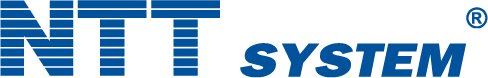 Warszawa, 28 kwietnia 2020 r.Informacja prasowa NTT SystemNTT Business DSS – mały komputer o wielkich możliwościachNTT System – krajowy lider w produkcji komputerów, wzbogacił swoją ofertę o nowoczesną konstrukcję, bardzo wydajną i zamkniętą w małej obudowie. Mikrokomputer NTT Business DSS (Digital Signage System) to kompaktowe urządzenie niewielkich rozmiarów, które nie tylko doskonale sprawdzi się w zastosowaniach typu Digital Signage,, ale może być z równym powodzeniem traktowane jako energooszczędny terminal lub tradycyjny desktop.Dzięki zastosowaniu procesora AMD V1000 z bardzo wydajnym zintegrowanym interfejsem graficznym komputer może obsłużyć aż cztery monitory o rozdzielczości do UHD przy częstotliwości odświeżania do 60 Hz.System może zostać wyposażony w od 4 do 32 GB pamięci RAM oraz dwa dyski – SSD M.2 (tradycyjny lub z protokołem NVMe) i 2,5-calowy HDD.Komunikację ze światem zapewniają dwie gigabitowe karty sieciowe wspierające współczesne standardy bezpieczeństwa i łączności. Dodatkowo mikrokomputer może zostać wyposażony w moduł łączności bezprzewodowej WiFi 5 lub 6 oraz Bluetooth od 4 do 5.2
Na pokładzie DSS znajduje się superszybkie złącze USB3.2 Gen1 z nowoczesnym gniazdem typu C oraz trzy złącza typu A w standardzie USB 2.0 do podłączenia myszy, klawiatury oraz jeszcze jednego urządzenia peryferyjnego.DSS jest produktem linii Business  posiada więc nowoczesne i zaawansowane systemy bezpieczeństwa w standardzie TPM 2.0 (jest to zintegrowany, a tym samym nieusuwalny układ sprzętowy). Dodatkowo każdy mikrokomputer może zostać wyposażony w czujnik otwarcia obudowy blokujący możliwość uruchomienia komputera w przypadku wykrycia próby nieautoryzowanej manipulacji urządzeniem. Całość zamknięta została w solidnej metalowej obudowie odpornej na typowe uszkodzenia mechaniczne, a brak jakichkolwiek kabli czy przejściówek łączących płytę główną z panelami interface’u zewnętrznego zapewnia zwiększoną bezawaryjność tych złącz.NTT Business DSS w wersji referencyjnej z 8 RAM, SSD 256 GB z Windows 10 Pro kosztuje dla końcowego odbiorcy brutto – 4200 zł.Cechy KluczoweMoc Obliczeniowa: Skalowalny APU 12-54W TDP plus Pamięć do 32GB DDR4 3200MHz (opcjonalnie z ECC);Wideo: 4 niezależne wyjścia cyfrowe do 4K@60Hz każde;Łączność: 2 złącza Gigabit Ethernet (opcjonalnie także WiFi/Bluetooth);Interface: USB 3.2 Gen1 typ C + 3 x USB 2.0 typ A;Storage: M.2 SATA 3.0/NVMe i/lub SATA 3.0 2,5”;Audio: HD audio za pośrednictwem złącz wideo plus analogowe Line-out, Mic-In;Bezpieczeństwo: Sprzętowy TPM 2.0 + czujnik otwarcia obudowy;Opcjonalnie komunikacja szeregowa RS232/422/485;Uniwersalna, kompaktowa obudowa o wymiarach 160 × 153 × 47 mm w całości z metalu z możliwością montażu zgodnym z VESA.Więcej informacji udziela:Jan PolkowskiTechnical Manager, NTT Systemjan.polkowski@ntt.plArtur Kostrzewatel.: 693 59 19 47mail: artur.kostrzewa@ultimedia.plwww.ultimedia.plO firmieFirma NTT System S.A. powstała w 1989 r. i jest czołowym polskim producentem komputerów stacjonarnych, dostarczanych zarówno pod marką własną, jak i markami zleconymi, a także jednym z największych polskich dystrybutorów. Notowana od kwietnia 2007 r. na Giełdzie Papierów Wartościowych w Warszawie, Spółka jest jednym z najważniejszych graczy w polskiej branży IT, zawdzięczającym renomę nie tylko jakości produkowanego sprzętu i świadczonych usług, ale również nieustannemu rozwojowi w ciągu trzydziestu lat działalności firmy. Obok desktopów dla klientów indywidualnych i biznesowych firma wytwarza szeroką gamę innych maszyn, zarówno przenośnych, jak i stacjonarnych. NTT System S.A. należy również do grona czołowych dystrybutorów akcesoriów, podzespołów oraz urządzeń peryferyjnych w Polsce. Firma jest wieloletnim, autoryzowanym dystrybutorem produktów marki Lenovo, Oppo, OnePlus, konsol Microsoft oraz roku również autoryzowanym dystrybutorem sprzętu HP dla rynku konsumenckiego.Do grona klientów biznesowych należą najwięksi integratorzy w Polsce oraz większość sieci handlowych. NTT System S.A. rozwija działalność biznesową również za granicą, przede wszystkim w krajach Unii Europejskiej. Główna siedziba firmy wraz z centrum montażowo-serwisowym i zapleczem logistyczno-magazynowym znajduje się w miejscowości Zakręt pod Warszawą. 